Plenario de la Plataforma Intergubernamental Científico-normativasobre Diversidad Biológica y Servicios de los EcosistemasQuinto período de sesionesBonn (Alemania), 7 a 10 de marzo de 2017Tema 7 del programa provisional*Disposiciones financieras y presupuestarias para la Plataforma Presupuesto y gastos para el período 2014-2018		Nota de la Secretaría		IntroducciónEn la decisión IPBES-4/2 sobre disposiciones financieras y presupuestarias, el Plenario de la Plataforma Intergubernamental Científico-normativa sobre Diversidad Biológica y Servicios de los Ecosistemas (IPBES) aprobó el presupuesto para el bienio 2016-2017 y tomó nota de los proyectos de presupuesto para 2018 y 2019. En la presente nota se informa sobre la ejecución del programa de trabajo de la Plataforma en relación con el presupuesto. Se proporciona información sobre el estado de las contribuciones en efectivo al Fondo Fiduciario de la Plataforma y las contribuciones en especie (sección II), los gastos incurridos en 2015 (sección III) y las estimaciones de gastos correspondientes a 2016 (sección IV). Se propone un presupuesto revisado para el bienio 2017-2018, para su aprobación en el Plenario (sección V), y un presupuesto indicativo revisado para enero a mayo de 2019 (sección VI), para su examen. Asimismo, en la decisión IPBES-4/2, el Plenario solicitó a la Secretaria Ejecutiva que, con la orientación de la Mesa, se empeñara activamente en obtener fondos, aumentara constantemente la eficiencia de la Plataforma y formulara una estrategia de recaudación de fondos para que el Plenario la examinara en su quinto período de sesiones. En la sección VII de la presente nota se ofrece una descripción general de los gastos de la Plataforma hasta 2019 y una estimación de los fondos que será necesario recaudar. En la sección VIII se presenta un proyecto de estrategia de recaudación de fondos, que figura como anexo de la presente nota, para su examen por el Plenario en su quinto período de sesiones.En la sección VII de la presente nota se llega a la conclusión de que la financiación que es necesario recaudar desde ahora hasta el séptimo período de sesiones del Plenario (mayo de 2019) para completar el primer programa de trabajo asciende a 10.755.622 dólares de los Estados Unidos, equivalente a la diferencia entre el costo total (40.506.766 dólares) y el total de recursos recibidos o prometidos hasta la fecha (29.751.144 dólares), suponiendo que no se inicien nuevas evaluaciones antes del séptimo período de sesiones. Si no se logran nuevas promesas de contribuciones, el déficit ascendería a 1.880.157 dólares en 2017, 7.820.969 dólares en 2018 dólares y, como se señaló anteriormente, 10.755.622 dólares en 2019. En respuesta a esta situación delicada, la Mesa tiene a bien instar a los gobiernos y a los interesados que estén en condiciones de hacerlo a que se comprometan a aportar contribuciones al Fondo Fiduciario durante 2017 y los años siguientes.En la sección IX de la presente nota se propone un conjunto de medidas que el Plenario podría considerar la posibilidad de adoptar.	I.	Estado de las contribuciones en efectivo y en especie recibidas por la PlataformaEn el cuadro 1 figura el estado de las contribuciones en efectivo recibidas y las promesas de contribuciones hechas desde el establecimiento de la Plataforma en 2012, al 15 de diciembre de 2016.En el cuadro 2 se reflejan las contribuciones en especie recibidas en 2016 y sus valores en dólares de los Estados Unidos, notificados o estimados de conformidad con los costos equivalentes previstos en el programa de trabajo. Las contribuciones en especie consisten en apoyo prestado directamente por el donante y, por consiguiente, no recibidas por el Fondo Fiduciario, para actividades, ya sea las programadas como parte del programa de trabajo o las organizadas en apoyo de este; algunos ejemplos son el apoyo técnico, instalaciones para reuniones y apoyo local. El valor total de las contribuciones en especie recibidas en 2016, enumeradas en el cuadro 2 se estima en 5.486.645 dólares. En 2016, todos los expertos de todo el mundo (entre ellos los expertos que participaron en las evaluaciones, los grupos de expertos y los equipos de tareas, así como los miembros de la Mesa y el Grupo Multidisciplinario de Expertos) contribuyeron en especie un monto adicional estimado de entre 6,1 millones de dólares y 12,2 millones de dólares a la labor de la Plataforma trabajando entre 10% y 20% de su tiempo con carácter voluntario. La contribución total representada por ese servicio voluntario desde 2014 se estima entre 14,1 millones de dólares y 28,2 millones de dólares. Por otra parte, muchas organizaciones han prestado apoyo en especie a la labor en materia de conocimientos y datos de la Plataforma respaldando la utilización de indicadores en las evaluaciones de la Plataforma. Se trata de las siguientes: Agencia de Evaluación Ambiental de los Países Bajos (PBL), Alianza sobre Indicadores de Biodiversidad, Banco Mundial, BioTime, BirdLife International, Centro Alemán para la Investigación Integradora de la Diversidad Biológica, Centro Mundial de Vigilancia de la Conservación del Programa de las Naciones Unidas para el Medio Ambiente (CMVC-PNUMA), Consejo de Administración Forestal, División de Estadística de las Naciones Unidas, Fondo Mundial para la Naturaleza (WWF), Global Footprint Network, Grupo para las Observaciones Terrestres de la Red de Observación de la Diversidad Biológica, Indicadores del Programa de Mares Regionales (IndiSeas), Infraestructura Mundial de Información sobre Biodiversidad, Iniciativa de Investigaciones El Mar que Nos Rodea, Instituto de Ecología Social en la Universidad Alpen Adria de Viena, Instituto de Recursos Mundiales, Map of Life, Marine Stewardship Council (MSC), Organización de Cooperación y Desarrollo Económicos (OCDE), Organización de Investigación Científica e Industrial del Commonwealth (CSIRO), Organización de las Naciones Unidas para la Alimentación y la Agricultura (FAO), Programa de Reconocimiento de Sistemas de Certificación Forestal, proyecto de colaboración Previsión de respuestas de la diversidad ecológica a los cambios en los sistemas terrestres (PREDICTS), Red de Evaluación y Vigilancia de la Ecología Tropical (TEAM), Secretaría del Convenio sobre la Diversidad Biológica (CDB), Terralingua, Unión Internacional para la Conservación de la Naturaleza (UICN), Universidad de Saint Andrews, Water Footprint Network, Yale Center for Environmental Law and Policy y Zoological Society of London (ZSL).Por último, en 2016 los gobiernos y los interesados organizaron numerosas actividades para informar a diversos colectivos sobre distintos aspectos de la Plataforma a nivel nacional, regional e internacional. Estas actividades no se detallan en el presente documento, ya que no forman parte del programa de trabajo acordado, pero han sido muy útiles para dar a conocer la Plataforma y fomentar la participación en ella. En 2016, la Plataforma recibió 4.950.113 dólares de la Iniciativa Internacional para el Clima de Alemania por medio del Programa de las Naciones Unidas para el Desarrollo (PNUD) para el Centro Mundial de Vigilancia de la Conservación del PNUMA, con destino a proyectos de creación de capacidad centrados específicamente en la labor de la Plataforma (producto previsto 1 a)).Cuadro 1 
Estado de las contribuciones en efectivo recibidas y las promesas de contribuciones hechas desde el establecimiento de la Plataforma en abril de 2012 (del 1 de mayo de 2012 al 15 de diciembre de 2016)(en dólares de los Estados Unidos)Cuadro 2 
Contribuciones en especie recibidas en 2016(en dólares de los Estados Unidos) 	II.	Gastos correspondientes a 2015 En el cuadro 3 se comparan los gastos (al 1 de diciembre de 2015) correspondientes a 2015, con el presupuesto de ese año aprobado por el Plenario en su tercer período de sesiones (decisión IPBES-3/2), sobre la base de ingresos en efectivo modificados (por ejemplo, con inclusión de gastos y compromisos reales). Cuadro 3 
Gastos correspondientes a 2015(en dólares de los Estados Unidos)a El costo de los servicios de presentación de informes del Plenario del Boletín de Negociaciones sobre la Tierra en el tercer período de sesiones quedó reflejado en 2014. b Se incurrió en gastos de seguridad, que ascendieron a 99.475 dólares, en relación con el tercer período de sesiones del Plenario, que se cargaron a 2015. Esa cifra incluye los gastos de personal de seguridad local proporcionada mediante el Programa de Voluntarios de las Naciones Unidas y la Fuerza de Seguridad de las Naciones Unidas en la Oficina de las Naciones Unidas en Viena.c Un P-4 adscripto del PNUMA.d Los Voluntarios de las Naciones Unidas prestan servicios de apoyo informático a todas las oficinas relacionadas con el PNUMA con sede en Bonn mediante un acuerdo de prestación de servicios. Estos servicios incluyen un servicio de asistencia a los usuarios, la red local, la seguridad de Internet, los servicios al sistema de nombres de dominio (DNS), la ubicación de servidores y suscripciones a Microsoft Office 365 Enterprise E3. En virtud de este acuerdo, que ha estado en vigor desde el 1 de enero de 2015, la tarifa anual que se carga cada año depende del número de usuarios; en 2015 fue de 22.000 dólares. e En el ejercicio económico de 2014 no se asignaron créditos a los efectos de contribuir a la reserva de capital circulante de ese año. Por consiguiente, la suma se transfirió a la reserva en 2015, junto con la asignación correspondiente a ese año (20.476 dólares), por lo que la transferencia total fue de 798.223 dólares.Los gastos totales correspondientes a 2015 ascendieron a 7.333.098 dólares, lo que representó un ahorro de 2.173.204 dólares respecto del presupuesto aprobado por el Plenario. Esto se logró principalmente mediante economías en el programa de trabajo y en los gastos de personal de la Secretaría y de funcionamiento por valor de 1.011.071 dólares y 686.957 dólares respectivamente, como se detalla en los dos párrafos siguientes y, en menor medida, gracias a ahorros en las reuniones de los órganos de la Plataforma (314.198 dólares). La reserva de capital circulante correspondiente a 2014 (777.747 dólares: véase la nota de la Secretaría sobre los presupuestos revisados para 2016-2018, que figura en el documento IPBES/4/13) y 2015 (20.476 dólares), para un total de 798.223 dólares, se transfirió del Fondo Fiduciario a la reserva en 2015.El ahorro de 1.011.071 dólares en el programa de trabajo se derivó de lo siguiente: La sustitución de dos reuniones de análisis inicial (sobre especies exóticas invasoras (producto previsto 3 b) ii)) y uso sostenible de la diversidad biológica (producto previsto 3 b) iii) por medio de teleconferencias (165.000 dólares ahorrados); El aplazamiento de la reunión de diálogo sobre catalización de la generación de nuevos conocimientos (producto previsto 1 c)) de 2015 a 2016 (162.500 dólares que pasaron al presupuesto de 2016); Los ahorros en concepto de lugares de celebración de conferencias gracias a la ayuda en especie de países y organizaciones y a la celebración gratuita de reuniones en los predios universitarios de las Naciones Unidas en Bonn (70.000 dólares economizados); Gastos de viajes y dietas inferiores a los previstos para las reuniones organizadas en 2015, debido a la participación en algunas reuniones de un número menor de expertos que el previsto; menos expertos que reunieron los requisitos para recibir financiación (se prestó apoyo a menos del 75% de los participantes), menos expertos que asistieron a las reuniones y algunas reuniones que terminaron antes de los cinco días de duración previstos (613.571 dólares ahorrados). Las economías por valor de 686.957 en el personal de la Secretaría obedecieron a demoras en la contratación de personal para ocupar nuevos cargos y sustituir a funcionarios que cesaron en sus funciones. Durante la mayor parte de 2015 solo estuvieron ocupados cinco de los 11 puestos de la Secretaría presupuestados para ese año. Se lograron economías adicionales como resultado de la inclusión en el crédito total de una suma sustancial para prestaciones de 600.000 dólares, que no se gastaron; Desde el primer año de la Plataforma, su presupuesto ha incluido por error tres reuniones anuales del Grupo Multidisciplinario de Expertos en lugar de dos. Además, el costo de la asistencia de varios miembros del Grupo a la quinta reunión del Grupo se imputó al objetivo 1 del programa de trabajo (partida 2.1) en lugar de a la partida 1.2 del presupuesto, porque la quinta reunión del Grupo se celebró inmediatamente después de la reunión conjunta de los tres equipos de tareas de la Plataforma. De igual modo, el costo de la asistencia de varios miembros del Grupo a la sexta reunión del Grupo se imputó al objetivo 2 del programa de trabajo (partida 2.2) en lugar de a la partida 1.2 del presupuesto, porque la sexta reunión del Grupo se celebró inmediatamente después de la reunión de análisis inicial de la evaluación mundial. Estos tres elementos representaron un ahorro de 157.422 dólares en la partida 1.2 del presupuesto para 2015. Se propone que se corrija ese error haciendo un ajuste a partir de 2017 (véase la sección V A). Además, los gastos de viaje de la Presidencia fueron sufragados por el Gobierno del Reino Unido de Gran Bretaña e Irlanda del Norte, lo que significó un ahorro de 20.000 dólares.	III.	Gastos estimados para 2016 En el cuadro 4 se comparan los gastos estimados para 2016, al 31 de diciembre de 2016, con el presupuesto para ese año aprobado por el Plenario en su cuarto período de sesiones (decisión IPBES-4/2).Cuadro 4 Gastos estimados para 2016(en dólares de los Estados Unidos)a Según la evaluación de los riesgos de seguridad realizada por el Departamento de Seguridad de las Naciones Unidas, Malasia se encontraba en el nivel de seguridad I (el nivel más bajo). Como resultado de ello, no se pidió a las Naciones Unidas que prestaran servicios de seguridad, que fueron prestados, en cambio, por cuenta propia por el gobierno anfitrión por cuenta propia, de conformidad con el acuerdo suscrito entre el PNUMA y el Gobierno de Malasia.b Un P-4 adscripto del PNUMA.c Los Voluntarios de las Naciones Unidas prestan servicios de apoyo informático a todas las oficinas relacionadas con el PNUMA con sede en Bonn mediante un acuerdo de prestación de servicios. Estos servicios incluyen un servicio de asistencia a los usuarios, la red local, la seguridad de Internet, los servicios al sistema de nombres de dominio (DNS), la ubicación de servidores y suscripciones a Microsoft Office 365 Enterprise E3. En virtud de este acuerdo, que ha estado en vigor desde el 1 de enero de 2015, la tarifa anual que se carga cada año depende del número de usuarios; en 2015 fue de 22.000 dólares. En 2016 aumentó a 49.000 dólares debido a un aumento del número de usuarios, así como a un aumento de la tarifa de asistencia a los usuarios que cobran los Voluntarios de las Naciones Unidas. Se calcula que en 2016 los gastos ascendieron a 6.148.664 dólares, que representan un ahorro de 2.149.462 dólares respecto del presupuesto aprobado por el Plenario. Al igual que en 2015, las economías logradas respecto del monto presupuestado fueron el resultado principalmente de economías en el programa de trabajo (771.172 dólares) y en los gastos de personal de la Secretaría y funcionamiento (852.060 dólares) y, en menor medida, gracias a los ahorros en las reuniones de los órganos de la Plataforma (304.955 dólares) El ahorro estimado de 771.172 dólares en el programa de trabajo se derivó de economías previstas en los cuatro objetivos, pero en particular en los objetivos 2 (409.193 dólares) y 3 (206.606 dólares), correspondientes a las evaluaciones en curso, como se indica a continuación: ahorros en los lugares de celebración de conferencias gracias al apoyo en especie de países y organizaciones y a la celebración de reuniones en los predios universitarios de las Naciones Unidas en Bonn (aproximadamente 176.000 dólares y 27.000 dólares respectivamente, en relación con los objetivos 2 y 3); gastos de viajes y dietas inferiores a los previstos en las reuniones organizadas durante 2016 debido a que en algunas reuniones participó un número menor de expertos que el previsto; menos expertos reunieron los requisitos para recibir financiación (se prestó apoyo a menos del 75% de los participantes), asistió un número menor de expertos a las reuniones y algunas reuniones terminaron antes de los cinco días de duración previstos (lo que representó un ahorro de 330.000 dólares para las reuniones celbradas en Bonn). Los gastos en concepto de difusión y divulgación relacionados con las evaluaciones sobre polinización e hipótesis se imputaron en su mayoría en 2015 por medio del contrato con el CMVC del PNUMA, lo que redundó en un ahorro de aproximadamente 260.000 dólares en 2016.Las economías por valor de 852.060 dólares logradas en los gastos de personal de la Secretaría obedecieron a demoras en la contratación de personal para ocupar nuevos cargos y sustituir a funcionarios que cesaron en sus funciones. Durante parte de 2016, la Secretaría funcionó con solo 7 de los 11 puestos presupuestados para ese año y personal adicional que se incorporó en mayo, julio y agosto. Se lograron economías adicionales como resultado de la inclusión en el crédito total de una suma sustancial para prestaciones de 600.000 dólares que no se gastaron; esa reserva no se suele gastar, y tampoco se gastó en 2016.El ahorro estimado de 304.955 dólares en relación con las reuniones de los órganos de la Plataforma se produjo en parte porque las Naciones Unidas ha clasificado a Kuala Lumpur en el nivel de seguridad I (el nivel más bajo) Por esa razón, no fue necesario utilizar los fondos presupuestados para los servicios de seguridad de las Naciones Unidas durante el cuarto período de sesiones del Plenario, además el Gobierno anfitrión se encargó de la seguridad por cuenta propia (véase la nota al pie del cuadro 4). Otra parte de las economías logradas en este ámbito fue el resultado de la inclusión por error en el presupuesto, desde que se estableció la Plataforma. de fondos para una tercera reunión anual del Grupo Multidisciplinario de Expertos, un error que se corregirá en 2017; dado que solo se han celebrado dos reuniones del Grupo cada año, los fondos asignados para la tercera reunión no se han utilizado. El resto de las economías en este ámbito se logró gracias a que el Reino Unido de Gran Bretaña e Irlanda del Norte financió los gastos de viaje de la Presidencia del Grupo y a la planificación anticipada de los gastos de viaje de los participantes en el período de sesiones del Plenario. 	IV.	Proyectos de presupuestos para 2017 y 2018 En la decisión IPBES-4/2, el Plenario aprobó el presupuesto para el bienio 2016-2017 y a tomar nota de los proyectos de presupuestos para 2018 y 2019, con la advertencia de que estos requerirían revisión antes de ser aprobados. En el cuadro 5 se presenta el presupuesto aprobado para 2017 y el proyecto de presupuesto para 2018, junto con los cambios propuestos y los proyectos de presupuestos revisados para esos dos años. Cuadro 5 
Proyectos de presupuestos para 2017 y 2018 (en dólares de los Estados Unidos)a Un P-4 adscripto del PNUMA.	A.	Ajustes propuestos en el presupuesto aprobado de 2017En la presente sección se detallan los principales ajustes propuestos para el presupuesto aprobado de 2017. 	1.	Reuniones de los órganos de la PlataformaSe propone la adición al presupuesto de un nuevo renglón para los gastos del lugar de celebración de la conferencia en la partida 1.1 (períodos de sesiones del Plenario). Cuando un período de sesiones del Plenario se celebre en Bonn, el Gobierno de Alemania presta apoyo en especie para sufragar el 90% del costo de celebración en el Centro Mundial de Conferencias a condición de que el Fondo Fiduciario de la Plataforma sufrague el 10% restante. Para el quinto período de sesiones del Plenario, el costo del lugar de celebración de la conferencia costo se estima en 650.000 dólares. Este nuevo renglón corresponde al 10% de ese costo, o sea 65.000 dólares, en 2017. Todavía no se ha incluido la cifra correspondiente en el presupuesto para 2018 debido a que la Plataforma ha hecho un llamamiento a los gobiernos para que expresen su interés en acoger el sexto período de sesiones. Como se señaló anteriormente, desde el primer año de la Plataforma, en el presupuesto se han incluido por error tres reuniones anuales del Grupo Multidisciplinario de Expertos en lugar de dos. Se propone que se corrija ese error, lo que permitiría reducir en 70.000 dólares la cantidad asignada a la partida 1.2.	2.	Ejecución del programa de trabajo Objetivo 2: se propone un aumento de 312.000 dólares como se indica a continuación:La Mesa recomienda encarecidamente que se celebre en 2017 una segunda reunión general de autores, en la que participen los autores principales con miras a la evaluación mundial. El presupuesto actual solo prevé la participación de los autores principales en las reuniones primera y tercera. Esto significa que transcurrirá demasiado tiempo sin que se pueda interactuar y debatir cuestiones importantes cuando todavía queda tiempo suficiente para introducir cambios importantes. Este cambio propuesto entrañaría un costo adicional de 262.000 dólares;Se propone celebrar una reunión en 2017 y otra en 2018, a un costo de 50.000 dólares por reunión, en las que se analizarían las versiones primera y segunda de la evaluación mundial con representantes de los pueblos indígenas y las redes de comunidades locales a los efectos de incorporar plenamente el componente de conocimientos indígenas y locales de la evaluación mundial.Objetivo 3: se propone un aumento de 56.000 dólares para que los expertos sobre la degradación de la tierra que participan en las cuatro evaluaciones regionales asistan a la tercera reunión de autores de la evaluación sobre la degradación y la restauración de las tierras a fin de incorporar una perspectiva regional en esa evaluación.Objetivo 4: se propone un aumento de 150.035 dólares, como se indica a continuación:El costo del examen de la Plataforma en 2017, que es la mitad de 200.700 dólares del total propuesto en la nota de la Secretaría sobre el procedimiento para examinar la eficacia de las funciones administrativa y científica de la Plataforma (IPBES/5/11); El costo de una reunión del grupo de expertos sobre instrumentos de apoyo normativo (50.000 dólares en 2017), que no se reunió en 2016 pero deberá hacerlo en 2017 y 2018 en el contexto de la reciente colaboración con Oppla para impartir orientación a fin de determinar el contenido del catálogo de instrumentos de apoyo normativo.Además, el presupuesto deberá reflejar la decisión del Plenario relativa a las dos evaluaciones temáticas (especies invasoras y utilización sostenible) y la evaluación metodológica sobre valores, para las que no se han previsto fondos en el presupuesto. En la nota de la Secretaría sobre las consideraciones relativas a la realización de dos evaluaciones temáticas y una evaluación metodológica (documento IPBES/5/6) se prevé un presupuesto de 997.000 dólares durante tres años para cada una de esas evaluaciones. Si el Plenario decide iniciar una o más evaluaciones nuevas en 2017, habría que crear un nuevo puesto en la Secretaría de la Plataforma para asumir la difícil tarea de coordinar siete o más evaluaciones al mismo tiempo. Se trataría de un funcionario de categoría P-3 (195.600 dólares).	3.	Gastos de personal y de funcionamiento de la Secretaría La Mesa recomienda encarecidamente la adición de un nuevo cargo administrativo a jornada parcial de categoría G-6 a un costo de 59.400 dólares anuales para fortalecer la función de gestión de los conocimientos y la información de la Secretaría, en particular en relación con el establecimiento y la gestión de la base de datos general de la Plataforma y las interfaces de gestión de conocimientos y datos basadas en la web. Este auxiliar prestaría apoyo al oficial adjunto de gestión de conocimientos (P-2), que se ocupa de un gran volumen de trabajo y no tiene quien le ayude.Previsiblemente en 2017 vuelva a aumentar el costo de los servicios informáticos, como ocurrió en 2016, debido a un aumento del número de usuarios. Por consiguiente, es preciso añadir la suma de 36.250 dólares en el presupuesto para prever el incremento de usuarios en 2017. 	B.	Ajustes propuestos en el presupuesto indicativo para 2018 En la presente sección se describen los principales ajustes propuestos para el proyecto de presupuesto de 2018 sometidos a consideración del Plenario, de los que este tomó nota en su cuarto período de sesiones. 	1.	Reuniones de los órganos de la PlataformaEn su sexto período de sesiones, el Plenario examinará cinco evaluaciones, entre ellas cuatro evaluaciones regionales que se examinarán en sesiones paralelas. Por lo tanto, habrá que asignar recursos adicionales para sufragar los servicios de interpretación de esas sesiones paralelas. Los detalles de esos arreglos figuran en la nota de la Secretaría sobre la organización de los períodos de sesiones sexto y séptimo del Plenario y el inicio de la elaboración de un segundo programa de trabajo de la Plataforma (documento IPBES/5/12). Se estima que este costo adicional, que se refleja en el renglón 1.1, será de 300.000 dólares.Como se mencionó anteriormente, el presupuesto de la Plataforma, desde su primer año, ha incluido por error tres reuniones anuales del Grupo Multidisciplinario de Expertos en lugar de dos. Se propone corregir este error y, en consecuencia, reducir el monto asignado al renglón 1.2 en 70.000 dólares.	2.	Ejecución del programa de trabajo Objetivo 2: se propone un aumento de 218.750 dólares como se indica a continuación:El presupuesto actual para apoyo técnico a las cuatro evaluaciones regionales y la evaluación de la degradación de tierras incluye la financiación hasta el sexto período de sesiones del Plenario. Se propone la adición de fondos para sufragar el período de tres meses posterior al sexto período de sesiones, que se utilizarán para ultimar los capítulos, compilar y publicar las observaciones y llevar a cabo la labor de comunicación y divulgación. Este apoyo requeriría 37.500 dólares para cada evaluación regional y 18.750 dólares para la evaluación de la degradación de las tierras, para un total de 168.750 dólares;Como se mencionó antes en la sección V A, se propone una reunión en 2018 por un costo de 50.000 dólares, que se centrará en la segunda versión del proyecto, para incorporar el componente de conocimientos indígenas y locales de la evaluación mundial.Objetivo 3: en su cuarto período de sesiones, el Plenario aprobó un presupuesto de 800.000 dólares para cada una de las evaluaciones de 2018 y 2019 relacionadas con las especies invasoras y los valores. Esta suma se suprimió porque en el presupuesto se tendrá que reflejar la decisión del Plenario respecto de las dos evaluaciones temáticas (especies invasoras y utilización sostenible) y la evaluación metodológica sobre valores, para las cuales no se prevé financiación en los presupuestos en estos momentos. En el documento IPBES/5/6, sobre consideraciones relativas a la realización de dos evaluaciones temáticas y una evaluación metodológica, se prevé un presupuesto de 997.000 dólares durante tres años para cada una de esas evaluaciones. Objetivo 4: se propone un aumento de 100.035 dólares correspondiente a los gastos del segundo año del examen de la Plataforma, como se propone en el documento IPBES/5/11, en relación con el procedimiento para examinar la eficacia de las funciones administrativa y científica de la Plataforma, por lo que el total asciende a 200.070 dólares.	3.	Gastos de personal y de funcionamiento de la Secretaría Los gastos adicionales relacionados con el personal de la Secretaría y el funcionamiento son análogos a los presentados en la misma partida en 2017, a saber 59.400 dólares por año para un nuevo puesto G-6 a jornada parcial en la Secretaría de la Plataforma y una suma adicional de 36.250 dólares para sufragar el aumento del costo de los servicios informáticos. 	V.	Proyecto de presupuesto indicativo revisado para enero a mayo de 2019En el cuadro 6 se presentan los cambios propuestos en el proyecto de presupuesto presentado al Plenario, del que este tomó nota en su cuarto período de sesiones (decisión IPBES-4/2, anexo, cuadro 6), que dieron lugar a un proyecto de presupuesto revisado para el período de enero a mayo de 2019. Las revisiones propuestas responden a que se ha tomado en consideración que el séptimo período de sesiones del Plenario se celebrará en mayo de 2019 de manera que se disponga de tiempo suficiente para elaborar la evaluación mundial y ajustar su puesta en marcha atendiendo a los requisitos de presentación de informes del Plan Estratégico para la Diversidad Biológica 2011-2020 y sus Metas de Aichi para la Diversidad Biológica. Se han incluido los sueldos para toda la Secretaría. Se consignan también los gastos de funcionamiento prorrateados para el período de enero a mayo, junto con el costo del séptimo período de sesiones del Plenario. El proyecto de presupuesto para 2019 tendrá que revisarse a fondo cuando se examine, a partir de 2019, el segundo programa de trabajo.Cuadro 6 Proyecto de presupuesto revisado para enero a mayo de 2019 (en dólares de los Estados Unidos)a Un P-4 adscripto del PNUMA.En las secciones que siguen se describen los cambios comparados con el presupuesto indicativo, del que el Plenario tomó nota en su cuarto período de sesiones.	1.	Ejecución del programa de trabajo Objetivo 3: los proyectos de presupuesto presentados para 2018 y 2019, de los que el Plenario tomó nota en su cuarto período de sesiones suman 800.000 dólares anuales para las evaluaciones de las especies invasoras y los valores. Esta cifra se ha suprimido del proyecto de presupuesto para enero a mayo de 2019. El presupuesto final para 2019 tendrá que reflejar la decisión del Plenario respecto de las dos evaluaciones temáticas (especies invasoras y utilización sostenible), y la evaluación metodológica sobre valores, para las que aún no se han previsto asignaciones en el presupuesto. En el documento IPBES/5/6, sobre consideraciones relativas a la realización de dos evaluaciones temáticas y una evaluación metodológica, se prevé un presupuesto de 997.000 dólares durante tres años para cada una de esas evaluaciones.	2.	Gastos de personal y de funcionamiento de la Secretaría El costo de un nuevo puesto G-6 a jornada parcial en la Secretaría de la Plataforma se incluye en 2019 para el período de enero a mayo. El aumento en el costo de los servicios informáticos mencionado en años anteriores se aplica también a ese período. 	VI.	Sinopsis del costo de la Plataforma y estimación de los fondos que deben recaudarseLas contribuciones recibidas hasta el 15 de diciembre de 2016 suman en total 26.476.193 dólares. Las promesas de contribuciones pendientes de pago correspondientes al período 2016-2018 suman en total 3.274.951 dólares. Hasta la fecha los recursos recibidos o prometidos suman en total de 29.751.144 dólares (cuadro 1).El costo total de la totalidad del primer programa de trabajo de la Plataforma, que asciende a 40.506.766 dólares, se desglosa en el cuadro 7. Ese total incluye la finalización de seis evaluaciones en curso y todos los ajustes propuestos para el período 2016-2019 y parte del supuesto de que no se llevará a cabo ninguna evaluación nueva como parte del primer programa de trabajo.Cuadro 7 
Total de efectivo que se necesita para el primer programa de trabajo de la Plataforma (2012-2019)(en dólares de los Estados Unidos)En vista de lo que antecede, faltan por recaudar 10.755.622 dólares, que corresponden a la diferencia entre el costo total (40.506.766 dólares) del primer programa de trabajo y el total de recursos recibidos o prometidos hasta la fecha (29.751.144 dólares). Para dar respuesta a esta delicada situación, la Mesa insta a los gobiernos y a los interesados que estén en condiciones de hacerlo a que hagan promesas de contribuciones al Fondo Fiduciario durante 2017 y los años siguientes. En el cuadro 8 se muestra el total de efectivo que se necesita (gastos con cargo al Fondo Fiduciario y las contribuciones a la reserva de capital circulante) para 2017-2019 y una estimación del saldo acumulado de fondos disponibles. Se estima en 6.189.233 dólares el saldo en efectivo disponible al 1 de enero de 2017. Esta cantidad corresponde a la diferencia entre el total de contribuciones recibidas y de promesas de contribución para el período 2012-2016, que equivale a 27.187.127 dólares (cuadro 1), y la suma de todos los gastos incurridos entre 2012 y 2016 presentada en el cuadro 7 por un total de 20.997.894 dólares. Este total más la cantidad prometida al 15 de diciembre de 2016 para 2017 (1.384.319 dólares) equivale a 7.573.552 dólares, que representan el ingreso total disponible para 2017, sobre la base del efectivo garantizado y las promesas de contribuciones. El ingreso total disponible para 2017 se utiliza en el cuadro 8 para calcular el saldo acumulado de fondos disponibles de 2017–2019. Estimación prudente: en el renglón A del cuadro 8 se presenta una hipótesis muy conservadora, que plantea un saldo estimado y utiliza como ingresos solo las promesas de contribuciones formuladas al 15 de diciembre de 2016 para 2017 y 2018. Según esta hipótesis prudente, la Plataforma tendrá un déficit en 2017 y necesitará 1.880.157 dólares para equilibrar su presupuesto. Previsiblemente ese déficit aumentará en los años siguientes hasta llegar a un nivel crítico de 10.755.522 dólares en 2019. De ahí que la suma de 10.755.622 dólares represente la cantidad total de fondos que habrá que recaudar.Hipótesis realista: el renglón B del cuadro 8 es una hipótesis más realista que presenta un saldo estimado revisado, que utiliza como ingresos, además de las promesas de contribuciones hechas al 15 de diciembre de 2016 para 2017 y 2018, otras posibles contribuciones basadas en la experiencia anterior con las contribuciones hechas por contribuyentes habituales. Según esta hipótesis más realista, la Plataforma también tendrá un déficit en 2017 y necesitará 707.630 dólares para equilibrar su presupuesto. Previsiblemente ese déficit aumentará en los años siguientes hasta llegar a un nivel un poco más bajo aunque igualmente crítico de 8.391.840 dólares en 2019.Cuadro 8 
Total de efectivo que se necesita para la Plataforma y estimación del saldo acumulado de fondos disponibles para el período 2017–2019(en dólares de los Estados Unidos)	VII.	Actividades de recaudación de fondos y proyecto de estrategia de recaudación de fondos	A.	Actividades de recaudación de fondosComo en años anteriores, la Secretaria Ejecutiva, bajo la orientación de la Mesa, se ha empeñado activamente en procurar financiación, en particular invitando a todos los gobiernos y observadores a que aporten recursos financieros y presten apoyo en especie. De resultas de ello, se han recibido contribuciones financieras de envergadura (cuadro 1) y apoyo en especie (cuadro 2), gracias a lo cual se lograron importantes economías en el programa de trabajo. Con miras a sensibilizar acerca de las necesidades de la Plataforma con respecto a la creación de capacidad y forjar nuevas alianzas, la serie de sesiones de alto nivel del foro de la Plataforma sobre creación de capacidad se celebró en Nueva York el 23 de septiembre de 2016, paralelamente al septuagésimo primer período ordinario de sesiones de la Asamblea General de las Naciones Unidas (para más detalles, véase la nota de la Secretaría sobre la labor de creación de capacidad, en el documento IPBES-5/3).Bajo la orientación de la Mesa, la Secretaria Ejecutiva ha logrado también que el funcionamiento de la Plataforma siga siendo cada vez más eficaz. Se trata de economías relacionadas con el costo del lugar de celebración y los viajes del personal resultantes de la celebración de reuniones importantes en Bonn, y economías en las dietas gracias a que se ha proporcionado alojamiento y comidas a los participantes en la reunión. Además, determinados puestos y responsabilidades relacionadas con los viajes y las adquisiciones se han consolidado en la sede de la Secretaría en Bonn, lo que ha dado lugar a una reducción de los gastos de viaje gracias a que los trámites se realizan a tiempo y con una mayor eficiencia. El personal de la Secretaría también han contribuido a lograr economías viajando voluntariamente en clase económica en situaciones en que el Reglamento de las Naciones Unidas permite la adquisición de boletos de clase preferencial.	B.	Proyecto de estrategia de recaudación de fondosLa Secretaria Ejecutiva, bajo la orientación de la Mesa, ha elaborado un proyecto de estrategia de recaudación de fondos, que se presenta en el anexo de la presente nota.VIII.	Medidas que se proponen al PlenarioEl Plenario tal vez desee considerar la posibilidad de adoptar las medidas siguientes: Acoger con beneplácito las contribuciones en efectivo y en especie recibidas desde el cuarto período de sesiones del Plenario de la Plataforma;Tomar nota del estado de las contribuciones en efectivo y en especie recibidas hasta la fecha;Tomar nota también de las promesas de contribuciones hechas para después de 2016;Tomar nota además del estado de los gastos incurridos en el bienio 2015-2016 y del nivel de economías logradas en ese bienio;Invitar a los gobiernos, los organismos de las Naciones Unidas, el Fondo para el Medio Ambiente Mundial, otras organizaciones intergubernamentales, interesados y otras entidades que estén en condiciones de hacerlo, sobre todo a las organizaciones de integración económica regional, el sector privado y las fundaciones, a que hagan promesas de contribución y aporten contribuciones al Fondo Fiduciario de la Plataforma para financiar su labor;Solicitar a la Secretaria Ejecutiva que, con la orientación de la Mesa, informe al Plenario en su sexto período de sesiones sobre los gastos correspondientes al bienio 2016-2017;Aprobar el presupuesto revisado para el bienio 2017-2018 por la suma de [   ] dólares;Tomar nota del proyecto de presupuesto para 2019, por la suma de [   ] dólares, con la advertencia de que será preciso revisarlo nuevamente antes de su aprobación;Pedir a los expertos de países desarrollados propuestos como miembros de los grupos de expertos o a los órganos subsidiarios que confirmen si cuentan con el apoyo financiero necesario para su participación en la labor de la Plataforma;Aprobar la estrategia de recaudación de fondos y pedir a la Secretaria Ejecutiva que, de conformidad con el reglamento financiero de la Plataforma y con la orientación de la Mesa, y el apoyo de los países miembros, comience a aplicar la estrategia e informe al Plenario sobre los progresos realizados al respecto.AnexoProyecto de estrategia de recaudación de fondos	I.	Recaudación de fondos en el marco de la Plataforma: tres tipos de recursosLa Plataforma cuenta con tres tipos de recursos para desempeñar con éxito y eficacia su mandato y alcanzar su objetivo de fortalecer la interfaz científico-normativa para la diversidad biológica y los servicios de los ecosistemas: contribuciones en efectivo al Fondo Fiduciario; contribuciones en especie para apoyar la ejecución del programa de trabajo y el aprovechamiento óptimo de las actividades de los asociados en apoyo de la Plataforma. Las contribuciones en efectivo al Fondo Fiduciario apoyan el funcionamiento básico de la Plataforma, en particular los períodos de sesiones del Plenario, la Mesa y el Grupo Multidisciplinario de Expertos, el funcionamiento de la Secretaría y la ejecución del programa de trabajo. Conforme al artículo 5 del reglamento financiero de la Plataforma, aprobado por el Plenario en las decisiones IPBES-2/7 e IPBES-3/2, se efectuarán contribuciones en efectivo al Fondo Fiduciario como contribuciones no destinadas a fines específicos. Como excepción, se admitirán contribuciones de una sola vez que excedan de 300.000 dólares por contribuyente y por actividad con la aprobación del Plenario. Se podrán aceptar contribuciones de una sola vez que no excedan de 300.000 dólares por contribuyente y por actividad con la aprobación de la Mesa. Hasta la fecha, se han recibido contribuciones en efectivo al Fondo Fiduciario exclusivamente de los gobiernos. Algunos gobiernos donantes aportan sus contribuciones al Fondo Fiduciario periódicamente; sin embargo, las demás contribuciones se reciben con irregularidad y su monto varía. Se entiende por contribuciones en especie como apoyo directo, no recibido por el Fondo Fiduciario, para actividades, ya sea las programadas como parte del programa de trabajo, que, de no ser así, tendrían que ser sufragadas por el Fondo Fiduciario u organizadas para apoyar el programa de trabajo. Las contribuciones en especie provienen de distintos contribuyentes, desde particulares hasta instituciones y gobiernos, y sus contribuciones abarcan muy diversas actividades, entre ellas:Aporte de tiempo y conocimientos especializados de expertos que son miembros de los grupos de expertos de las evaluaciones y de otra índole: contribución en especie sin la cual la ejecución del programa de trabajo de la Plataforma sería inviable dentro de los límites actuales de los recursos financieros;Los gastos de participación en las reuniones de la Plataforma de los expertos de países desarrollados que no reúnen las condiciones necesarias para recibir apoyo financiero;El apoyo técnico prestado a productos previstos específicos por las instituciones que acogen a dependencias de apoyo técnico;La prestación de servicios a reuniones y el apoyo logístico a reuniones específicas;El suministro de datos, como los relativos a los indicadores, el acceso a conocimientos a los que, de otra manera, solo se accedería mediante el pago de una tarifa, o el libre acceso para crear una infraestructura digital. El aprovechamiento máximo de las actividades de los asociados en apoyo de la Plataforma no contribuye directamente a la ejecución del programa de trabajo de la Plataforma pero indirectamente contribuye, en gran medida, a garantizar el éxito general de la Plataforma. Se trata fundamentalmente de crear las bases sobre las que se apoyen las actividades de la Plataforma y que faciliten lograr la aceptación y aplicación práctica de los productos previstos de la Plataforma. En este sentido, los asociados contribuyen a la labor de la Plataforma, por ejemplo, promoviendo y catalizando las actividades encaminadas a atender necesidades de creación de capacidad prioritarias, apoyar a la generación de conocimientos en esferas en las que la Plataforma haya detectado y priorizado alguna deficiencia y facilitar la participación de las comunidades indígenas y locales en el marco de la Plataforma. La recaudación de fondos para la Plataforma tiene que abarcar los tres tipos de recursos. Dado que un Fondo Fiduciario bien dotado de recursos es lo más importante para el funcionamiento de la Plataforma, se deberá hacer hincapié en la recaudación de contribuciones en efectivo al Fondo Fiduciario. Sinn embargo, al mismo tiempo, es también fundamental para asegurar el éxito de la Plataforma, que se soliciten contribuciones en especie y se aprovechen al máximo las actividades de los asociados. 	II.	Actividades destinadas a fortalecer la recaudación de fondosCon miras a fortalecer la recaudación de fondos para la Plataforma se recomienda llevar a cabo las siguientes actividades: Aumentar el conocimiento de la estructura actual de donantes de la Plataforma y determinar a los posibles asociados o donantes para cada uno de los tres tipos de recursos, observando que, si bien involucrar a las fundaciones filantrópicas y al sector privado debería ser uno de los objetivos de las actividades de recaudación de fondos de la Plataforma, lo más probable sea que los gobiernos sigan siendo el principal grupo de donantes al Fondo Fiduciario;Aumentar el conocimiento de los incentivos, la motivación, los desincentivos y los obstáculos con que tropiezan los donantes que aportan fondos, contribuciones en especie y actividades de apoyo; Intensificar los esfuerzos para aumentar el número de miembros de la Plataforma;Comunicar constantemente la importancia de la labor de la Plataforma y sus beneficios a los posibles donantes y asociados;Sensibilizar cada vez más a los posibles donantes y asociados con respecto a las vías disponibles para apoyar la Plataforma;Crear oportunidades para la participación de posibles donantes y asociados, en particular en el marco de actividades de alto nivel y en reuniones bilaterales;Colaborar con los actuales donantes que estén dispuestos a promover las actividades de recaudación de fondos;Apreciar debidamente las contribuciones recibidas de los donantes y asociados.	III.	Actividades prioritarias durante 2017Un oficial de movilización de recursos, patrocinado por el Gobierno de Francia, se encargará de coordinar la aplicación de la estrategia de recaudación de fondos para el primer programa de trabajo de la Plataforma, a partir de septiembre de 2017. Se recomienda llevar a cabo las siguientes actividades entre los períodos de sesiones quinto y sexto del Plenario:Invitación oficial a países no miembros de la Plataforma para que sean miembros;Producción de materiales de comunicación para resaltar el valor de la labor de la Plataforma entre posibles asociados y donantes, utilizando ejemplos concretos y relatos y señalando las vías específicas para la prestación de apoyo, entre ellas las contribuciones al Fondo Fiduciario, la aportación de fondos para fines específicos, en la medida en que el reglamento financiero lo permita, la opción más flexible de contribuciones en especie-y la realización de actividades de apoyo;La selección de algunos donantes excepcionales y la colaboración con ellos en la organización de una reunión de recaudación de fondos paralelamente al foro político de alto nivel sobre el desarrollo sostenible, que se celebrará en Nueva York del 10 al 19 de julio de 2017;Preparación de un análisis, incluso mediante la celebración de consultas con los Estados miembros y otros posibles donantes, de la estructura actual de la Plataforma y los incentivos, las motivaciones, los desincentivos y los obstáculos con que tropiezan para aportar fondos, contribuciones y apoyo, así como la determinación de estrategias para mejorar los incentivos, superar los obstáculos y lograr la participación de otros posibles donantes y asociados;Participación junto con gobiernos, fundaciones y empresas específicos en actividades importantes de recaudación de fondos en curso en consonancia con las estrategias definidas;Establecimiento y mantenimiento de una lista de contribuyentes a la Plataforma en el sitio web de la Plataforma;Organización de una reunión de posibles donantes en el período previo al sexto período de sesiones del Plenario. NACIONES UNIDAS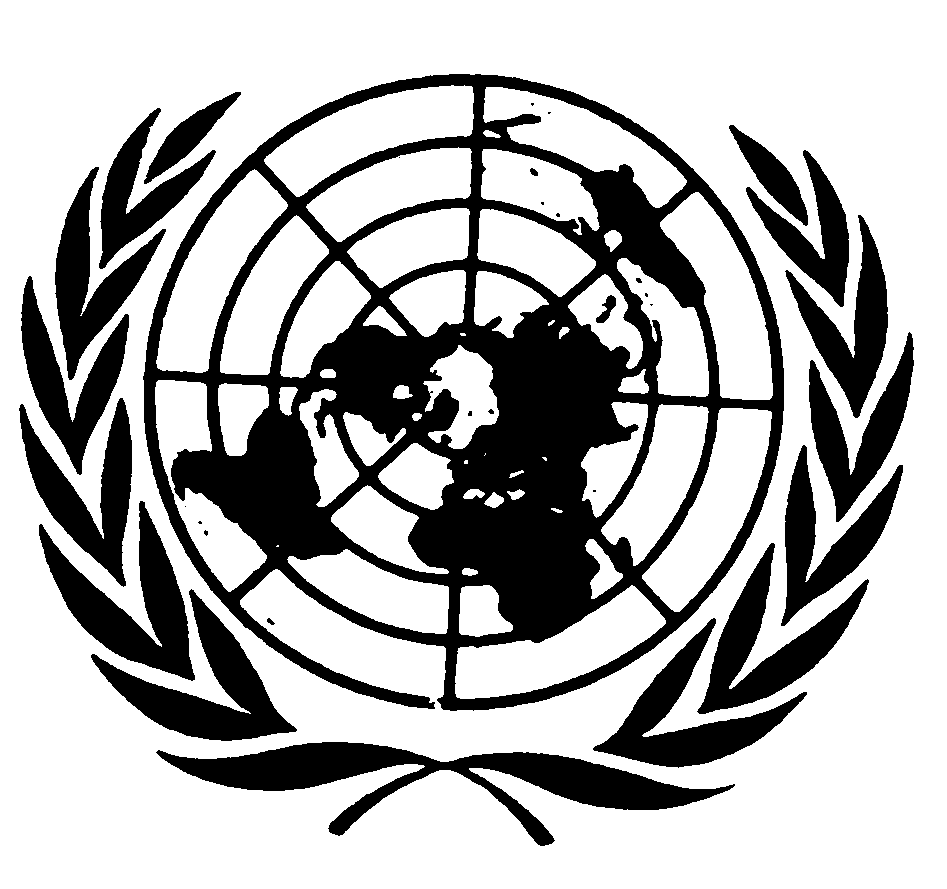 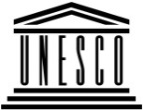 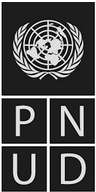 BESIPBES/5/10IPBES/5/10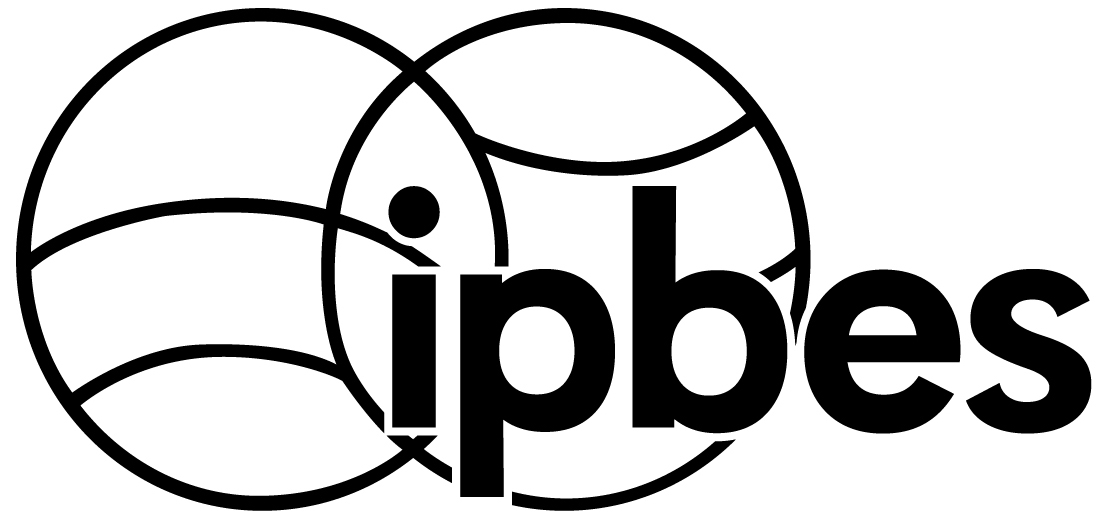 Plataforma Intergubernamental Científico-normativa sobre Diversidad Biológica y Servicios de los EcosistemasPlataforma Intergubernamental Científico-normativa sobre Diversidad Biológica y Servicios de los EcosistemasPlataforma Intergubernamental Científico-normativa sobre Diversidad Biológica y Servicios de los EcosistemasPlataforma Intergubernamental Científico-normativa sobre Diversidad Biológica y Servicios de los EcosistemasDistr. general20 de diciembre de 2016Español
Original: inglésDistr. general20 de diciembre de 2016Español
Original: inglésPaísContribucionesContribucionesContribucionesContribucionesContribucionesContribucionesPromesas de contribuciones al tipo de cambio 
de las Naciones UnidasPromesas de contribuciones al tipo de cambio 
de las Naciones UnidasPromesas de contribuciones al tipo de cambio 
de las Naciones UnidasPromesas de contribuciones al tipo de cambio 
de las Naciones UnidasPaísContribucionesContribucionesContribucionesContribucionesContribucionesContribucionesAl 1 de diciembre de 2016Al 1 de diciembre de 2016Al 1 de diciembre de 2016Al 1 de diciembre de 2016País20122013201420152016Total (2012-16)201620172018TotalTotalPaís12345(6)789(10)(11)=(6)+(10)Australia 97 86068 706166 5660166 566Bélgica44 25244 25273 99173 991118 243Canadá 38 91436 49630 09830 616136 12430 09830 098166 222Chile23 13612 15035 28615 00015 00050 286China160 00060 0002 005222 005222 005Dinamarca37 03737 03737 037Finlandia 25 885275 626301 511301 511Francia 270 680247 631264 291252 2181 034 8191 034 819Alemania1 736 1021 298 7211 850 1291 582 8401 119 9917 587 7831 096 4911 096 4912 192 9829 780 765India10 00010 00020 00020 000Japón 267 900330 000300 000300 0001 197 9001 197 900Letonia4 2993 9443 88912 13212 132Malasia100 000100 000100 000Países Bajos678 426678 426636 943636 9431 315 369Nueva Zelandia 16 09417 13418 72734 09186 04686 046Noruega 140 4588 118 86058 357372 4208 690 0958 690 095República de Corea20 00020 00020 000Sudáfrica 30 00030 00030 000Suecia228 349194 368128 535116 421667 673667 673Suiza 76 14484 79384 00084 000328 93784 00083 207167 207496 144Reino Unido de Gran Bretaña e Irlanda del Norte
1 285 694
1 285 694
1 046 145
228 956
2 560 795
158 730
158 730
2 719 525Estados Unidos de América500 000 500 000 500 000 477 500 541 3062 518 806 2 518 806 Total2 236 102 4 276 699 13 620 944 3 131 427 3 211 021 26 476 193 710 9341 384 319 1 179 698 3 274 951 29 751 144Gobierno/instituciónActividadTipo de apoyoValor correspondiente notificado o estimado en 2016Valor correspondiente notificado o estimado en 20161. Contribuciones en especie relacionadas con el apoyo técnico 1. Contribuciones en especie relacionadas con el apoyo técnico 1. Contribuciones en especie relacionadas con el apoyo técnico 1. Contribuciones en especie relacionadas con el apoyo técnico NoruegaDependencia de apoyo técnico al equipo de tareas sobre creación de capacidad (productos previstos 1 a) y b))Apoyo técnico300 000UNESCODependencia de apoyo técnico al equipo de tareas sobre los sistemas de conocimientos indígenas y locales (producto previsto 1 c))Apoyo técnico150 000República de CoreaDependencia de apoyo técnico al equipo de tareas sobre conocimientos y datos (producto previsto 1 d))Apoyo técnico300 000SudáfricaDependencia de apoyo técnico para la evaluación regional de África (producto previsto 2 b))Apoyo técnico, instalaciones para reuniones150 000ChinaConsultor en la Secretaría de la Plataforma para facilitar la realización de evaluaciones regionales (producto previsto 2 b))Apoyo técnico140 000 ColombiaDependencia de apoyo técnico para la evaluación regional de las Américas (producto previsto 2 b))Apoyo técnico, instalaciones para reuniones150 000JapónDependencia de apoyo técnico para la evaluación regional de Asia y el Pacífico (producto previsto 2 b))Apoyo técnico, instalaciones para reuniones150 000Suiza Dependencia de apoyo técnico para la evaluación regional de Europa y Asia central (producto previsto 2 b))Apoyo técnico, instalaciones para reuniones 271 429Alemania Dependencia de apoyo técnico para la evaluación mundial (producto previsto 2 c))Apoyo técnico7 560Países Bajos Dependencia de apoyo técnico para la evaluación sobre el análisis de hipótesis y la elaboración de modelos (producto previsto 3 c))Apoyo técnico250 000MéxicoApoyo técnico relacionado con la labor sobre valores (producto previsto 3 d))Apoyo técnico22 180CMVC-PNUMAApoyo técnico para la labor sobre el catálogo de evaluaciones y el catálogo de instrumentos y metodologías de apoyo normativo (producto previsto 4 c))Apoyo técnico30 000PNUMAApoyo técnico a la Secretaría de la PlataformaApoyo técnico223 100Total parcial 2 144 269 2. Contribuciones en especie relacionadas con reuniones programadas como parte del programa de trabajo aprobado2. Contribuciones en especie relacionadas con reuniones programadas como parte del programa de trabajo aprobado2. Contribuciones en especie relacionadas con reuniones programadas como parte del programa de trabajo aprobado2. Contribuciones en especie relacionadas con reuniones programadas como parte del programa de trabajo aprobadoPNUDSegunda reunión del foro sobre creación de capacidad de la Plataforma, Nueva York (producto previsto 1 a))Instalaciones para reuniones, apoyo técnico y local2 500Academia Húngara de Ciencias Cuarta reunión del equipo de tareas sobre creación de capacidad, Budapest (producto previsto 1 a))Instalaciones para reuniones, servicio de comidas y apoyo local 7 320Academia Húngara de Ciencias Diálogo de la Plataforma sobre creación de capacidad con los interesados de Europa oriental (producto previsto 1 a))Instalaciones para reuniones, servicio de comidas y apoyo local 2 440AlemaniaSegunda reunión de autores de las evaluaciones regionales (producto previsto 2 b)) y de la evaluación de la degradación y restauración de la tierra (producto previsto 3 b) i))Instalaciones para reuniones, apoyo local176 471 Total parcial 188 731 3. Contribuciones en especie en apoyo del programa de trabajo aprobad3. Contribuciones en especie en apoyo del programa de trabajo aprobad3. Contribuciones en especie en apoyo del programa de trabajo aprobad3. Contribuciones en especie en apoyo del programa de trabajo aprobadMalasia Cuarto período de sesiones del PlenarioInstalaciones para reuniones, atenciones sociales, equipo y suministros974 000MalasiaCuarto período de sesiones del Plenario: contribución del país anfitriónApoyo a viajes 194 099Reino Unido de Gran Bretaña e Irlanda del Norte Gastos de viaje de la Presidencia en representación de la Plataforma Apoyo a viajes 20 000Instituto de Estrategias Ambientales Mundiales (IGES)  Proyecto de creación de capacidad del Instituto y el Fondo del Japón para la Biodiversidad para la Plataforma (producto previsto 1 a))Gastos de personal75 000 Fondo del Japón para la BiodiversidadProyecto de creación de capacidad del IGES y el JBF para Plataforma (producto previsto 1 a))Talleres de creación de capacidad, apoyo a un taller sobre el diálogo subregional con los depositarios de conocimientos indígenas y locales1 000 000Fondation pour la recherche sur la biodiversité Reunión de diálogo para el establecimiento de comités nacionales para la Plataforma en los países africanos francoparlantes, Rabat (Marruecos) (producto previsto 1 a))Instalaciones para reuniones12 406Ministerio de Asuntos Exteriores de Francia Reunión de diálogo para el establecimiento de comités nacionales para la Plataforma en los países africanos francoparlantes, Rabat - producto previsto 1 a)Instalaciones para reuniones22 297PNUDApoyo técnico para la creación de capacidad en el contexto de la Red de Diversidad Biológica y Servicios de los Ecosistemas (BES-Net (productos previstos 1 a) y b))Apoyo técnico390 000 Suiza Segunda reunión del grupo de expertos de Europa y Asia Central, Zadar (Croacia) (producto previsto 2 b))Gastos de viaje, alojamiento, instalaciones para reuniones y apoyo local 54 372 SwedBio y Consejo Sudafricano de Investigaciones Científicas e Industriales Taller sobre valores en África (producto previsto 3 d))Gastos de viaje, alojamiento, instalaciones para reuniones y apoyo local 52 258SwedBio e Instituto HumboldtTaller sobre valores en América Latina (producto previsto 3 d))Gastos de viaje, alojamiento, instalaciones para reuniones y apoyo local 74 213SwedBio e Instituto de Fauna y Flora Silvestres de la IndiaTaller sobre valores en Asia y el Pacífico (producto previsto 3 d))Gastos de viaje, alojamiento, instalaciones para reuniones y apoyo local 65 000OpplaAportación de una arquitectura en la web lista para usarse como base para el catálogo de instrumentos y metodologías de apoyo normativo (producto previsto 4 c))Programas informáticos y apoyo técnico150 000 UICN Apoyo técnico para la aplicación de la estrategia de participación de interesados (producto previsto 4 d))Apoyo técnico70 000 Total parcial 3 153 645Total general (1 +2 +3)5 486 645Partida presupuestariaPresupuesto para 2015Gastos en 2015Saldo1. Reuniones de los órganos de la Plataforma1.1 Período de sesiones anual del Plenario Gastos de viaje de los participantes en el tercer período de sesiones del Plenario (viajes y dietas) 480 000434 15645 844Servicios de conferencias (traducción, edición e interpretación) y lugar de celebración 600 000522 73577 265Servicios de presentación de informes del Plenarioa60 000−60 000Servicios de seguridad (seguridad local y de las Naciones Unidas)b99 475-99 475Total parcial 1.1 Períodos de sesiones del Plenario1 140 0001 056 36683 6341.2 Reuniones de la Mesa y el Grupo Multidisciplinario de ExpertosGastos de viaje y reuniones de participantes en reuniones de la Mesa 103 50050 35753 143Gastos de viaje y reuniones de participantes en las reuniones del Grupo Multidisciplinario de Expertos 240 00082 578157 422Total parcial 1.2, Mesa y Grupo Multidisciplinario de Expertos343 500132 935210 5651.3 Gastos de viaje de la Presidencia en representación de la Plataforma20 000−20 000Total parcial 1, Reuniones de los órganos de la Plataforma 1 503 5001 189 301314 1982. Ejecución del programa de trabajo2.1 Objetivo 1: fortalecer los fundamentos de la interfaz científico-normativa en materia de capacidad y conocimientos para el desempeño de las principales funciones de la Plataforma1 658 7501 087 211571 5392.2 Objetivo 2: fortalecer la interfaz científico-normativa sobre diversidad biológica y servicios de los ecosistemas en los niveles subregional, regional y mundial y entre ellos1 871 2501 962 758-91 5082.3 Objetivo 3: fortalecer la interfaz científico-normativa respecto de las cuestiones temáticas y metodológicas1 620 0001 238 510381 4902.4 Objetivo 4: comunicar y evaluar las actividades, los productos previstos y los resultados de la Plataforma342 500192 950149 550Total parcial 2, Ejecución del programa de trabajo5 492 5004 481 4291 011 0713. Secretaría3.1 Personal3.1.1 Cuadro Orgánico y categorías superiores Jefe de la Secretaría (D-1)283 600201 57182 029Oficial de Programas (P-4) 223 100165 39857 702Oficial de Programas (P-4)c−−−Oficial de Programas (P-3)186 10018 264167 836Oficial de Programas (P-3)186 10094 74091 360Oficial Adjunto de Programas (P-2)161 80082 53179 269Oficial Adjunto de Programas (P-2) 93 933093 933Total parcial 3.1.1, Personal del cuadro orgánico y categorías superiores1 134 633562 505572 1283.1.2 Secretaría: personal administrativoAuxiliar administrativo (G-6)113 00060 69052 310Auxiliar administrativo (G-6) 56 500−56 500Auxiliar administrativo (G-5) 56 50029 49827 002Auxiliar administrativo (G-5)113 00059 48953 511Auxiliar administrativo (G-5)113 00059 71353 287Total parcial 3.1.2, personal administrativo452 000209 390242 610Servicios provisionales de apoyo a la secretaríaApoyo técnico y a la secretaría de carácter provisional −171 426171 426Total parcial 3.1.3 Servicios provisionales de apoyo−171 426−171 426Total parcial 3.1, Personal1 586 633943 321643 3123.2 Secretaría: gastos de funcionamiento (no relacionados con el personal)3.2.1 Viajes en comisión de servicioViajes oficiales100 00076 70823 292Total parcial 3.2.1 Viajes en comisión de servicio100 00076 70823 2923.2.2 Capacitación del personalFormación profesional en gestión de proyectos 10 0008 3251 675Capacitación en Umoja y entrevistas basadas en competencias12 00023311 767Total parcial 3.2.2 Capacitación del personal22 0008 55713 4433.2.3 Equipo y material de oficina Equipo fungible (artículos valorados en menos de 1.500 dólares)4 5004 374126Material de oficina12 0005 7516 249Total parcial 3.2.3 Equipo y material de oficina16 50010 1266 3743.2.4 Locales Contribución al costo de los servicios comunes en los predios universitarios de las Naciones Unidas en Bonn (Alemania) (mantenimiento de locales de oficinas, seguridad, servicios de central telefónica, etc.)45 00044 0001 000Total parcial 3.2.4 Locales45 00044 0001 0003.2.5 Impresoras, fotocopiadoras, apoyo informático y componentes variosFuncionamiento y mantenimiento de impresoras y fotocopiadoras5 0008874 113Adquisición de cuatro licencias de programas informáticos para oficinas de Microsoft Project y cuatro de Adobe 4 000−4 000Servicios de apoyo informático 2015d22 000-22 000Total parcial 3.2.5 Impresoras, fotocopiadoras, apoyo informático y componentes varios9 00022 887-13 8873.2.6 Teléfono, franqueos y gastos diversos−Franqueos y gastos diversos 2 0002 814−814Total parcial 3.2.6,Teléfono, franqueos y gastos diversos22 00013 5778 4233.2.7 Atenciones sociales Atenciones sociales5 000−5 000Total parcial 3.2.7 Atenciones sociales5 000−5 000Total parcial 3.2 Gastos de funcionamiento (no relacionados con el personal)219 500175 85543 645Total parcial 3 Secretaría (gastos de personal y de funcionamiento)1 806 1331 119 176686 957Total parcial, 1+2+38 802 1336 789 9062 012 226Gastos de apoyo a los programas (8%)704 171543 192160 978Costo total para el fondo fiduciario9 506 3047 333 0982 173 204Contribución a la reserva de capital circulante (10%)e20 476798 223(777 747)Total de efectivo que se necesita9 526 7808 131 3211 395 457Partidas presupuestariasPresupuesto aprobado para 2016Gastos estimados 
para 2016Saldo
 estimado1. Reuniones de los órganos de la Plataforma1.1 Período de sesiones anual del PlenarioGastos de viaje de los participantes en el cuarto período de sesiones del Plenario (viajes y dietas) 500 000 410 045 89 955 Servicios de conferencias (traducción, edición e interpretación) 765 000 770 912 -5 912Servicios de presentación de informes del Plenario65 000 59 998 5 002Seguridad para el Plenarioa100 000 −100 000Total parcial 1.1 Períodos de sesiones del Plenario1 430 000 1 240 955 189 045 1.2 Reuniones de la Mesa y el Grupo Multidisciplinario de ExpertosGastos de viaje y reuniones de participantes en dos reuniones de la Mesa70 900 66 083 4 817 Gastos de viaje y reuniones de participantes en dos reuniones del Grupo240 000 153 906 86 094 Total parcial 1.2 Reuniones de la Mesa y el Grupo Multidisciplinario de Expertos310 900 219 990 90 910 Total parcial 1.3 Gastos de viaje de la Presidencia en representación de la Plataforma25 000 −25 000 Total parcial 1 Reuniones de los órganos de la Plataforma1 765 900 1 460 945 304 955 2. Ejecución del programa de trabajo 2.1 Objetivo 1: fortalecer los fundamentos de la interfaz científico-normativa en materia de capacidad y conocimientos para el desempeño de las principales funciones de la Plataforma1 317 5001 209 859107 6412.2 Objetivo 2: fortalecer la interfaz científico-normativa sobre diversidad biológica y servicios de los ecosistemas en los niveles subregional, regional y mundial y entre ellos1 598 7501 189 557409 1932.3 Objetivo 3: fortalecer la interfaz científico-normativa respecto de las cuestiones temáticas y metodológicas651 500444 894206 6062.4 Objetivo 4: comunicar y evaluar las actividades, los productos previstos y los resultados de la Plataforma275 000227 26847 732Total parcial 2 Ejecución del programa de trabajo3 842 750 3 071 578 771 172 3. Secretaría3.1 Personal3.1.1 Cuadro Orgánico y categorías superioresJefe de la Secretaría (D-1)290 700 192 068 98 632 Oficial de Programas (P-4) 228 700 132 454 96 246 Oficial de Programas (P-4)b−−−Oficial de Programas (P-3)190 800 97 885 92 915 Oficial de Programas (P-3)190 800 148 138 42 662 Oficial Adjunto de Programas (P-2)165 900 90 747 75 153 Oficial Adjunto de Programas (P-2) 165 90073 32192 579Total parcial 3.1.1 Personal del Cuadro Orgánico y categorías superiores1 232 800734 613498 1873.1.2 Personal administrativoAuxiliar administrativo (G-6)115 90041 28074 620Auxiliar administrativo (G-6)115 90024 93790 963Auxiliar administrativo (G-5) 115 90059 48556 415Auxiliar administrativo (G-5) 115 90058 43257 468Auxiliar administrativo (G-5)115 90041 49474 406Total parcial 3.1.2 Personal administrativo579 500225 628 353 872 Total parcial 3.1 Personal1 812 300960 240 852 060 3.2 Secretaría: gastos de funcionamiento (no relacionados con el personal)3.2.1 Viajes en comisión de servicioViajes oficiales120 00066 89853 102Total parcial 3.2.1 Viajes en comisión de servicio120 00066 89853 1023.2.2 Capacitación del personal Capacitación del personal25 00014 49910 501Total parcial 3.2.2 Capacitación del personal25 00014 49910 501Gastos de funcionamiento de la Secretaría3.2.3 Equipo y material de oficinaEquipo fungible (artículos valorados en menos de 1.500 dólares)4 5002 849 1 651Material de oficina12 00010 1061 894Total parcial 3.2.3 Equipo y material de oficina16 50012 955 3 545 3.2.4 Locales Contribución a los gastos comunes (mantenimiento de oficinas, seguridad común, servicios de central telefónica, etc.)45 00041 812 3 188 Total parcial 3.2.4 Locales45 00041 812 3 188 3.2.5 Impresoras, fotocopiadoras, apoyo informático y componentes variosFuncionamiento y mantenimiento de impresoras y fotocopiadoras5 0004 101899Programas informáticos y otros gastos4 0001 0003 000Servicios de apoyo informáticoc20 00049 000-29 000Total parcial 3.2.5 Impresoras, fotocopiadoras y servicios informáticos29 00054 101-25 1013.2.6 Teléfono, franqueos y gastos diversosTeléfono 20 0009 84310 157Franqueos y gastos diversos 2 0003351 665Total parcial 3.2.6 Teléfono, franqueos y gastos diversos22 00010 178 11 8223.2.7 Atenciones sociales Atenciones sociales 5 0000 5 000Total parcial 3.2.7 Atenciones sociales5 0000 5 000Total parcial 3.2 Gastos de funcionamiento (no relacionados con el personal)262 500200 44462 056Total parcial 3 Secretaría (gastos de personal y de funcionamiento)2 074 8001 160 684914 116Total parcial 1+2+37 683 4505 693 2081 990 242Gastos de apoyo a los programas (8%)614 676455 457159 219Costo total para el fondo fiduciario8 298 1266 148 6642 149 462Contribución a la reserva de capital circulante (10%)126 873126 8730Total de efectivo que se necesita8 424 9996 275 5372 149 462Partidas presupuestariasPresupuesto para 2017 aprobado en el cuarto período de sesiones del PlenarioCambios propuestosProyecto de presupuesto revisado para 2017Presupuesto para 2018 propuesto en el cuarto período de sesiones del PlenarioCambios propuestosProyecto de presupuesto revisado para 20181. Reuniones de los órganos de la Plataforma1.1 Períodos de sesiones anuales del Plenario Gastos de viaje de los participantes en los períodos de sesiones quinto y sexto del Plenario (viajes y dietas) 500 000500 000500 000500 000Servicios de conferencias (traducción, edición e interpretación) y lugar de celebración765 00065 000830 000765 000300 0001 065 000Servicios de presentación de informes del Plenario65 00065 00065 00065 000Seguridad para el Plenario100 000100 000100 000100 000Total parcial 1.1 Períodos de sesiones del Plenario1 430 00065 0001 495 0001 430 000300 0001 730 0001.2 Reuniones de la Mesa y el Grupo Multidisciplinario de ExpertosGastos de viaje y reuniones de participantes en dos reuniones de la Mesa 70 90070 90070 90070 900Gastos de viaje y reuniones de participantes en dos reuniones del Grupo 240 000-70 000170 000240 000-70 000170 000Total parcial 1.2 Reuniones de la Mesa y el Grupo Multidisciplinario de Expertos310 900-70 000240 900310 900-70 000240 9001.3 Gastos de viaje de la Presidencia en representación de la Plataforma25 00025 00030 00030 000Total parcial 1 Reuniones de los órganos de la Plataforma1 765 900-5 0001 760 9001 770 900230 0002 000 9002. Ejecución del programa de trabajo 2.1 Objetivo 1: fortalecer los fundamentos de la interfaz científico-normativa en materia de capacidad y conocimientos para el desempeño de las principales funciones de la Plataforma1 067 5001 067 5001 067 5001 067 5002.2 Objetivo 2: fortalecer la interfaz científico-normativa sobre diversidad biológica y servicios de los ecosistemas en los niveles subregional, regional y mundial y entre ellos2 414 250312 0002 726 2501 347 500218 7501 566 2502.3 Objetivo 3: fortalecer la interfaz científico-normativa respecto de las cuestiones temáticas y metodológicas507 00056 000563 000902 500-800 000102 5002.4 Objetivo 4: comunicar y evaluar las actividades, los productos previstos y los resultados de la Plataforma275 000150 035425 035345 000100 035445 035Total parcial 2 Ejecución del programa de trabajo4 263 750518 0354 781 7853 662 500-481 2153 181 2853. Secretaría3.1 Personal3.1.1 Cuadro Orgánico y categorías superioresJefe de la Secretaría (D-1)298 000298 000305 400305 400Oficial de Programas (P-4) 234 400234 400240 300240 300Oficial de Programas (P-4)a−−Oficial de Programas (P-3)195 600195 600200 500200 500Oficial de Programas (P-3)195 600195 600200 500200 500Oficial Adjunto de Programas (P-2)170 000170 000174 300174 300Oficial Adjunto de Programas (P-2)170 000170 000174 300174 300Total parcial 3.1.1 Personal del Cuadro Orgánico y categorías superiores1 263 6001 263 6001 295 3001 295 3003.1.2 Personal administrativoAuxiliar administrativo (G-6)118 800118 800121 800121 800Auxiliar administrativo (G-6)118 800118 800121 800121 800Auxiliar administrativo (G-6)118 800118 800121 800121 800Auxiliar administrativo (G-6) a jornada parcial59 40059 40059 40059 400Auxiliar administrativo (G-5)118 800118 800121 800121 800Auxiliar administrativo (G-5)118 800118 800121 800121 800Total parcial 3.1.2 Personal administrativo594 00059 400653 400609 00059 400668 400Total parcial 3.1 Personal1 857 60059 4001 917 0001 904 30059 4001 963 7003.2 Gastos de funcionamiento de la Secretaría (no relacionados con el personal)3.2.1 Viajes en comisión de servicioViajes oficiales120 000120 000130 000130 000Total parcial 3.2.1 Viajes en comisión de servicio120 000120 000130 000130 0003.2.2 Capacitación del personal Capacitación del personal15 00015 00015 00015 000Total parcial 3.2.2 Capacitación del personal15 00015 00015 00015 0003.2.3 Equipo y material de oficinaEquipo fungible (artículos valorados en menos de 1.500 dólares)4 5004 5004 5004 500Material de oficina12 00012 00012 00012 000Total parcial 3.2.3 Equipo y material de oficina16 50016 50016 50016 5003.2.4 Locales Contribución a los gastos comunes (mantenimiento de oficinas, seguridad común, servicios de central telefónica, etc.)45 00045 00045 00045 000Total parcial 3.2.4 Locales45 00045 00045 00045 0003.2.5 Impresoras, fotocopiadoras, servicios informáticos y componentes variosFuncionamiento y mantenimiento de impresoras y fotocopiadoras5 0005 0005 0005 000Programas informáticos y otros gastos4 0004 0004 0004 000Servicios de apoyo informático25 00036 25061 25025 00036 25061 250Total parcial 3.2.5 Impresoras, fotocopiadoras y servicios informáticos34 00036 25070 25034 00036 25070 2503.2.6 Teléfono, franqueos y gastos diversosTeléfono 20 00020 00020 00020 000Franqueos y gastos diversos 2 0002 0002 0002 000Total parcial 3.2.6 Teléfono, franqueos y gastos diversos22 00022 00022 00022 0003.2.7 Atenciones sociales Atenciones sociales 5 0005 0005 0005 000Total parcial 3.2.7 Atenciones sociales5 0005 0005 0005 000Total parcial 3.2 Gastos de funcionamiento (no relacionados con el personal)257 50036 250293 750267 50036 250303 750Total parcial 3 Secretaría (gastos de personal y de funcionamiento)2 115 10095 6502 210 7502 171 80095 6502 267 450Total parcial 1+2+38 144 750608 6858 753 4357 605 200-155 5657 449 635Gastos de apoyo a los programas (8%)651 58048 695700 275608 416-12 445595 971Costo total para el fondo fiduciario8 796 330657 3809 453 7108 213 616-168 0108 045 606Contribución a la reserva de capital circulante (10%)-925 096-925 096Total de efectivo que se necesita8 796 330657 3809 453 7107 288 520-168 0107 120 510Partidas presupuestariasPresupuesto para 2018 propuesto en el cuarto período de sesiones del Plenario Cambios propuestos Proyecto de presupuesto revisado para enero a mayo de 20191. Reuniones de los órganos de la Plataforma−−−1.1 Período de sesiones anual del Plenario Gastos de viaje de los participantes en el séptimo período de sesiones del Plenario (viajes y dietas) 500 000500 000Servicios de conferencias (traducción, edición e interpretación) 765 000765 000Servicios de presentación de informes del Plenario65 00065 000Seguridad para el Plenario100 000100 000Total parcial 1.1 Períodos de sesiones del Plenario1 430 0001 430 0001.2 Reuniones de la Mesa y el Grupo Multidisciplinario de ExpertosGastos de viaje y reuniones de los participantes en reuniones de la Mesa Gastos de viaje y reuniones de participantes en la reunión del Grupo Total parcial 1.2 Reuniones de la Mesa y el Grupo Multidisciplinario de Expertos1.3 Viajes de la Presidencia en representación de la PlataformaTotal parcial 1 Reuniones de los órganos de la Plataforma1 430 0001 430 0002. Ejecución del programa de trabajo 2.1 Objetivo 1: fortalecer los fundamentos de la interfaz científico-normativa en materia de capacidad y conocimientos para el desempeño de las principales funciones de la Plataforma91 66791 6672.2 Objetivo 2: fortalecer la interfaz científico‑normativa sobre diversidad biológica y servicios de los ecosistemas en los niveles subregional, regional y mundial y entre ellos127 500127 5002.3 Objetivo 3: fortalecer la interfaz científico‑normativa respecto de las cuestiones temáticas y metodológicas800 000-800 00002.4 Objetivo 4: comunicar y evaluar las actividades, los productos previstos y los resultados de la Plataforma118 750118 750Total parcial 2 Ejecución del programa de trabajo1 137 917-800 000337 9173. Secretaría3.1. Personal de Secretaría 3.1.1 Cuadro Orgánico y categorías superioresSecretario (D-1)127 250127 250Oficial de Programas (P-4) 100 125100 125Oficial de Programas (P-4)a––Oficial de Programas (P-3)83 54283 542Oficial de Programas (P-3)83 54283 542Oficial Adjunto de Programas (P-2)72 62572 625Oficial Adjunto de Programas (P-2)72 62572 625Total parcial 3.1.1 Cuadro Orgánico y categorías superiores539 709539 7093.1.2 Personal administrativoAuxiliar administrativo (G-6)50 75050 750Auxiliar administrativo (G-6)50 75050 750Auxiliar administrativo (G-6)50 75050 750Auxiliar administrativo (G-6) a jornada parcial24 75024 750Auxiliar Administrativo (G-5)50 75050 750Auxiliar Administrativo (G-5)50 75050 750Total parcial 3.1.2 Personal administrativo253 75024 750 278 500Total parcial 3.1 Personal793 45924 750818 2093.2 Secretaría: gastos de funcionamiento (no relacionados con el personal)Viajes de la Secretaría3.2.1 Viajes en comisión de servicioViajes oficiales65 00065 000Total parcial 3.2.1 Viajes en comisión de servicio 65 00065 0003.2.2 Capacitación del personalFormación profesional en administración de proyectos Total parcial 3.2.2 Capacitación del personal3.2.3 Equipo y material de oficinaEquipo fungible (artículos valorados en menos de 1.500 dólares)1 8751 875Material de oficina5 0005 000Total parcial 3.2.3 Equipo y material de oficina6 8756 8753.2.4 Locales Contribución a los gastos comunes (mantenimiento de oficinas, seguridad común, servicios de central telefónica, etc.)18 75018 750Total parcial 3.2.4 Locales18 75018 7503.2.5 Impresoras, fotocopiadoras, apoyo informático y componentes varios Funcionamiento y mantenimiento de impresoras y fotocopiadoras2 0832 083Programas informáticos y otros gastos 1 6671 667Servicios de apoyo informático10 41715 10425 521Total parcial 3.2.5 Impresoras, fotocopiadoras, apoyo informático y componentes varios 14 16715 10429 2713.2.6 Teléfono, franqueos y gastos diversosTeléfono8 3338 333Franqueos y gastos diversos 833833Total parcial 3.2.6 Teléfono, franqueos y gastos diversos9 1669 1663.2.7 Atenciones sociales Atenciones sociales 2 0832 083Total parcial 3.2.7 Atenciones sociales2 0832 083Total parcial 3.2 Gastos de funcionamiento (no relacionados con el personal)116 04115 104131 145Total parcial 3 Secretaría (gastos de personal y funcionamiento)909 50039 854949 354Total parcial 1+2+33 477 417-760 1462 717 271Gastos de apoyo a los programas (8%)278 193-60 812217 382Costo total para el fondo fiduciario3 755 610-820 9582 934 653Contribución a la reserva de capital circulante (10%)Total de efectivo que se necesita3 755 6102 934 653Año Total2012 (real)480 1232013 (real)2 326 7542014 (real)3 784 1582015 (real)8 131 3212016 (estimación)6 275 5372017 (proyecto de presupuesto revisado) 9 453 7102018 (proyecto de presupuesto revisado)7 120 5102019 (presupuesto indicativo)2 934 653Total de efectivo que se necesita40 506 766201720172018201820192019Total de 
efectivo que 
se necesitaSaldo acumulado de fondos disponibles (+/-)Total de 
efectivo que 
se necesitaSaldo acumulado de fondos disponibles (+/-)Total de 
efectivo que 
se necesitaSaldo acumulado de fondos disponibles (+/-)Saldo de caja estimado al 1 de enero de 20176 189 233Ingresos adicionales prometidos (véase el cuadro 1)1 384 3191 179 698A. Saldo estimado sobre la base de promesas de contribuciones para 2017-20189 453 710(1 880 157)7 120 510 (7 820 969)2 934 653 (10 755 622)Posibles contribuciones adicionales de contribuyentes habituales (NB: no se han hecho promesas de contribuciones)1 172 5281 191 255B. Saldo estimado revisado teniendo en cuenta las posibles contribuciones adicionales9 453 710(707 630)7 120 510 (5 457 187)2 934 653 (8 391 840)